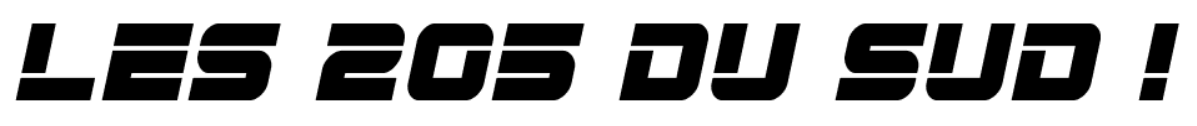 Boutique du club / Bon de CommandeNom : ……………………………………………Prénom : ………………………………………….Adresse Complète : ………………………………………………………………………………………………………………………………………………………………………………………………Adresse Mail : ………………………………………………………………………………................Numéro de Membre Club : ………Ce bon de commande est à envoyer avec votre règlement à l’adresse du Club :Les 205 du Sud, 30 Rue de l’Eglise, 30250 LecquesStikerPrix UnitaireQuantitéTotalBleu3€Rouge3€Gris3€-Total (à renseigner) :VignettePrix UnitaireQuantitéTotal« Crit’Air »3€-Total (à renseigner) :Caches PlaquesPrix (la paire)QuantitéTotalGris20€ -Total (à renseigner) :Bandeaux Pare-soleilPrix UnitaireQuantitéTotalNoir25€Gris25€ -Total (à renseigner) :T-shirtsPrix UnitaireQuantitéTotalS15 €M15 €L15 €XL15 €XXL15 €3XL15 €4XL15 €-Total (à renseigner) :BandanasPrix UnitaireQuantitéTotalBleu6€-Total (à renseigner) :Gobelet « Ecocup »Prix UnitaireQuantitéTotalGris3€-Total (à renseigner) :Total à régler (à renseigner) :